Lyžařský kurz - informace pro rodiče a žákyTřída:   2.CTermín:  14.3.-19.3.2021 Odjezd:  neděle 14. 3. 2021 v 11:00 od budovy A (Obchodní akademie, Zd.Fibicha)Příjezd:  pátek  19. 3 2021 cca v 17:00 k budově AMísto konání:  Krušné hory, lyžařský areál Klínovec (www.holidayinfo.cz) http://www.klinovec.cz/mapa/klinovceUbytování:  Loučná – Penzion KorunaStravování: plná penze (jídlo 3 x denně včetně pitného režimu), k dispozici je hotelový bar (nealkoholické pití, sladkosti,..)Doprava: autobusNáplň kurzu: výuka a zdokonalování:Běžecké lyžováníSjezdového lyžování SnowboardinguCena kurzu:   ubytování, strava a doprava – 2800 Kč (včetně příspěvku 300 Kč ze Společnosti pro podporu školy) z toho úhrada zálohy 1500 Kč do 30.11.2020 a doplatku 1000 Kč do 12.1.2020Peníze na skipas se budou vybírat na místě, předpokládaná cena skipasu – 1560 - 2100 KčV případě zrušení kurzu dle orgánů vlády nebo KHS se vybrané peníze vrací. Pokud žák zruší svoji účast 7 a méně dní před uskutečněním kurzu, budou mu naúčtovány storno poplatky dle pravidel provozovatele .Přihlašování: Vyplňte přihlášku ONLINE. Obratem Vám přijde email s platebními informacemi. Kapacita kurzu je 36 žáků. Při přesáhnutí počtu zájemců rozhoduje datum platby.Škola nabízí zájemcům půjčení kompletní lyžařské výzbroje za poplatek 100,-Kč (v omezeném počtu.)Osobní vybavení pro účastníka kurzu: (zajistí účastník kurzu)lyžařská výzbroj - sjezdové lyže a hůlky, běžecké lyže a hůlky, lyžařské boty a výběrově snowboard (sjezdové lyže jsou vybaveny brzdícím systémem a vázání je seřízené a zkontrolované odborníkem, snowboard je vybaven bezpečnostním popruhem). lyžařská výstroj – zimní bunda (doporučujeme nepromokavé, odolné větru se sněhovým pásem)lyžařské kalhoty (šponovky, kombinéza, oteplovačky, apod.)lyžařské rukavice (prstové) + jedny náhradní (ne pletené)lyžařské brýle, sluneční brýle (ochrana očí proti sněhu a větru)zimní čepice + jedna náhradní, šála, šáteklyžařská přilba (bohužel není povinná, ale doporučujeme jí)zimní obuv (vhodnou do sněhu a chůzi v terénu)zimní oblečení: ponožky, mikiny, svetry (lepší jsou 2 tenké vrstvy, než 1 silná)převlečení na hotel: trička, tepláky, přezůvkyspodní prádlo, noční oblečeníhygienické potřeby: krém na opalování, jelení lůjzdravotní potřeby: elastické obinadlo, polštářkové náplasti, vlastní lékybatůžek (na svačinu, lyžařské potřeby - možný i do dvojic, či trojic)hry pro volný čas: společenské hry, kytarumobilní telefonkartičku pojišťovnykapesné na drobnosti (občerstvení)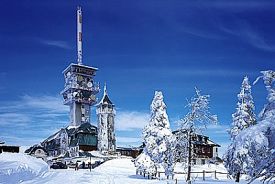 Doporučené vybavení kurzu (zajistí škola)poučení o bezpečnosti a o možnostech vzniku úrazů během lyžařského kurzulékárničkaodborné lyžařské instruktory (učitele tělesné výchovy)nabízí půjčení lyžařské výzbrojeaudio a video potřeby (televize, kamera, fotoaparát)metodické příručky, mapynářadí a vosky, školní telefon 